ŠPORTNE IGRE na daljavoteden: 29. 3. – 2. 4. 2021Uvodni del: Žogo vodiš od koša do koša, vadiš spremembe smeri (pred namišljeno oviro), se zaustaviš pred košem in vržejo na koš.  Gimnastične vaje z žogo: odkloni z žogo v vzročenju 10 xzasuki z žogo v predročenju 10 xkroženje z žogo okoli glave, trupa in nog 10 xstoja razkoračno, predkloni k nogama 10 xpredročenje in počepi 10 xroke v višini glave, z nogo zamahujemo do žoge 10 x Glavni del: DVOKORAK – po vodenju žogo primemo z obema rokama, v neprekinjenem gibanju naredimo dva koraka, se odrinemo z eno nogo in zaključimo z metom z eno roko s polaganjem žoge – pri metu z desno roko, prenesemo žogo (v trenutku odriva z levo nogo) na prste in dlan desne roke in jo pričnemo iztegovati proti košu. Izmet izvedemo z iztegovanjem roke v komolcu in gibom zapestja. (glej sliko). 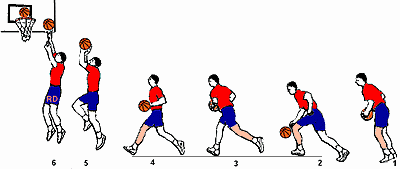 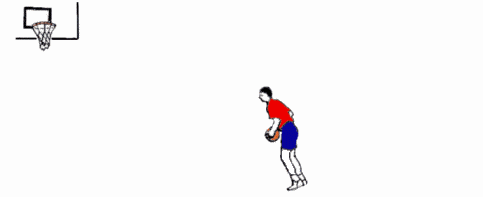 dvokorak iz mesta brez vodenja, met s polaganjem(na levi strani z levo roko, na desni strani z desno roko (5 min)dvokorak po enkratnem odboju (vodenju), ostalo enako kot pri vaji 1 (5 min)dvokorak po večkratnem vodenju, ostalo enako kot pri vaji 1 (5 min)dvokorak po nakazani podaji z enkratnim vodenjem, ostalo enako kot pri vaji 1 (5 min) Sporoči na goran.brecko@guest.arnes.siZaključni del: Izvedeš 10 metov iz linije prostih metovRaztezne vaje